Documento del Banco Interamericano de DesarrolloChilePrograma de Apoyo a las Exportaciones de Servicios Globales de Chile(CH-L1138)Enlace Electrónico Requerido Plan de Monitoreo y EvaluaciónEste documento fue elaborado por: Mikael Larsson (INT/TIN), Jefe de Equipo; Federica Gómez, Jefe de equipo Alterno (INT/TIN); Christian Volpe (INT/INT); Marisol Rodriguez (INT/INT) y Yasmin Estévez (INT/TIN).  INTRODUCCIÓNEl presente Programa tiene como objetivo general contribuir al desarrollo del sector de servicios globales de exportación en Chile. Los objetivos específicos son, contribuir a: (i) aumentar las exportaciones y la IED en el sector de servicios globales de exportación; (ii) mejorar las capacidades de los recursos humanos e incrementar el nivel de empleo en el sector de servicios globales de exportación; y (iii) fortalecer el ecosistema sectorial y mejorar la coordinación interinstitucional de la industria de servicios globales de exportación. Estos objetivos se alcanzarán mediante acciones de promoción de inversiones y exportaciones, generación de capacidades, actualización del marco regulatorio y apoyos para fortalecer el ecosistema sectorial y la coordinación entre las instituciones públicas involucradas en el sector y de estas con el sector privado.Las acciones del programa están organizadas en tres componentes:I – Generación de capacidades empresariales y atracción de inversiones de servicios globalesII - Desarrollo de talento humano para el sector de servicios globalesIII - Ecosistema y coordinación interinstitucionalEl Programa atenderá, a través de varias instituciones públicas relacionadas a la agenda de servicios no tradicionales, las problemáticas identificadas siguiendo una aproximación integral consistente en acciones simultaneas que promuevan la inversión y exportación en el sector de servicios globales y, al mismo tiempo, acciones tendientes a mejorar las capacidades en el sector. Esto se complementará con intervenciones tendientes a optimizar el ecosistema sectorial, la capacidad del sector público de monitorear y regular el sector y generar una mayor coordinación interinstitucional entre las entidades públicas involucradas en el sector y de estas con el sector privado.  El presente documento describe el Sistema de Monitoreo y el Plan de Evaluación para la operación.  El Sistema de Monitoreo utilizará como instrumentos el Marco de Resultados, el Plan de Ejecución del Programa, los Planes Operativos Anuales y Planes de Adquisiciones, los estados financieros auditados y el plan de desembolsos. Además, la UEP preparará informes semestrales de avance, que serán enviados al Banco para su revisión. El sistema utilizará información elaborada por la Subsecretaria de Hacienda y otras instituciones vinculadas a la exportación de servicios, así como otras informaciones recolectadas a través de índices internacionales y de reportes oficiales producidos por instituciones estatales vinculadas directa o indirectamente a la exportación de servicios globales.Por su parte, el Plan de Evaluación tendrá dos diferentes enfoques evaluativos que se detallan en la sección III. En primer lugar, el componente de promoción comercial y de capacitación y en segundo lugar el componente de promoción de inversiones. Se utilizará en ambos casos los métodos de diferencias en diferencias y de matching diferencias en diferencias (MDID) para evaluar el impacto del programa sobre las exportaciones de servicios, el empleo y las inversiones de las firmas apoyadas. SISTEMA DE MONITOREOInstrumentos el Sistema de MonitoreoMarco de ResultadosEl Marco de Resultados que se incluye en la Propuesta de Desarrollo de la Operación (POD), contiene indicadores clave para cada componente a nivel de productos, resultados intermedios e impactos. En cada caso, indica la línea de base del indicador, así como la meta que se espera alcanzar anualmente hasta la finalización del proyecto. Además, el Marco especifica las fuentes de información en las que debe basarse el seguimiento a los indicadores. De esta forma, el Marco registra los avances del proyecto sistemáticamente y suministra los insumos necesarios para la preparación del Informe de Seguimiento de Proyecto (PMR).   Plan de Ejecución del ProgramaEl Plan de Ejecución del Programa lista todas las contrataciones, adquisiciones y demás acciones que se realizarán durante la operación. Para cada producto presenta un consolidado anual de las actividades que van a llevarse a cabo, con los tiempos y presupuestos correspondientes. Planes Operativos Anuales y Planes de AdquisicionesEl Plan Operativo Anual (POA) será la herramienta utilizada para la planificación y programación de inversiones anualmente realizadas en el Programa. En el POA se incluirá información de los objetivos  específicos o metas, el análisis y evolución de los  riesgos asociados a los mismos y las acciones para gestionarlos y mitigarlos;  una descripción de las tareas a llevar a cabo en el año con el cronograma correspondiente; la identificación de los respectivos responsables de llevarlas a cabo; el presupuesto estimado por componentes, actividades y categoría de gasto, con previsión de los recursos financieros necesarios para cumplir las metas del Programa, y la identificación de las metas cualitativas y cuantitativas de los principales indicadores de la matriz de resultados para efectuar comparaciones válidas y disponer correctivos en caso de ser necesarios.Por su parte el Plan de Adquisiciones enumera las contrataciones y ejecuciones que van a efectuarse cada año. Debe incluir los términos de referencia de los servicios a contratar, así como las especificaciones técnicas de las adquisiciones a realizar. Tiene que ser presentado anualmente junto con el POA. Cabe notar que en la etapa de diseño de la operación se ha elaborado un Plan de Adquisiciones completo y un POA que servirán de base durante la ejecución.Estados Financieros AuditadosLos Estados Financieros Auditados se presentan en forma anual.Plan de Desembolsos El Plan de Desembolsos se presenta junto al POA y establece las previsiones de desembolsos de recursos del préstamo durante el ejercicio anual y el mismo será actualizado de forma trimestral.Plan de SeguimientoEl Plan de Seguimiento define la estrategia de monitoreo y evaluación para cada una de las intervenciones. Se compone de dos partes que incluyen la siguiente información: la primera, describe la intervención incluyendo sus objetivos, cobertura y metodología; la segunda, lista los principales indicadores de monitoreo y evaluación, las líneas de base, los instrumentos utilizados y los reportes definidos. El Plan de Seguimiento se actualiza dependiendo de las necesidades de cada intervención. Visitas de InspecciónLas Visitas de Inspección están a cargo de personal del Banco. Se realizan al menos una vez al año con el fin de monitorear la ejecución de las actividades del programa. Informes de ResultadosInformes Semestrales de AvanceLos Informes Semestrales de Avance describen los resultados de en la ejecución del PEP y el PA. Se presentan al final de cada semestre de ejecución y deben incluir información relacionada con: (i) acontecimientos importantes en el país que afecten la ejecución del programa, (ii) cambios importantes en la evolución y situación del sector, (iii) logro de los objetivos de desarrollo del programa y de sus componentes con base en los indicadores establecidos en el Marco de Resultados, (iv) categorización del progreso en la ejecución, (v) cumplimiento de condiciones contractuales, (vi) cambios importantes en la administración del programa, (vii) previsiones para el próximo semestre, (viii) información sobre recursos movilizados, y (ix) principales lecciones aprendidas.Fuentes de Datos e indicadoresEl Sistema de monitoreo será alimentado con información institucional aportada por la Subsecretaria de Hacienda mediante la Unidad Ejecutora del Programa (UEP) y en especial por el especialista en monitoreo y evaluación contratado a tal efecto. A esos efectos se utilizarán los instrumentos de planificación del Programa, así como los indicadores y medios de verificación establecidos en la matriz de resultados del mismo.Asimismo, el sistema de monitoreo utilizará datos de encuestas específicas contratadas para las evaluaciones de impacto y que se describen en la matriz de resultados (y están presupuestadas dentro del financiamiento del programa), así como otros datos de los sistemas de información administrativos existentes en las organizaciones involucradas. Es importante aclarar que los sistemas de información mencionados serán fortalecidos como parte del programa y, por lo tanto, la información puede ser ajustada de acuerdo con las necesidades de las intervenciones. Además, se crearán nuevos sistemas de información dentro de la Unidad Ejecutora para las actividades que no recaigan directamente sobre alguno de los sistemas ya existentes.Indicadores de ImpactoLos indicadores de impacto a ser monitoreados se reflejan a continuación:Estos indicadores serán relevados por la UEP y presentados al BID en los informes de avance para completar el PMR.Indicadores de resultadosLos indicadores de resultado a ser monitoreados se reflejan en la matriz de resultados. A continuación, se mencionan los indicadores principales que se usarán en la implementación. Al igual que los indicadores de impacto, estos indicadores serán relevados por la UEP y presentados al BID en los informes de avance para completar el PMR.Cronograma y presupuestoSISTEMA DE EVALUACIÓNEl programa tendrá dos diferentes enfoques evaluativos que se detallan a continuación. En primer lugar, el componente de promoción comercial y de capacitación y en segundo lugar el componente de promoción de inversiones.Componente de promoción comercial y de capacitaciónEl programa tiene el objetivo primario de contribuir a aumentar las exportaciones de servicios de Chile esencialmente a través del apoyo a la participación de las empresas en misiones comerciales en el exterior, la organización de misiones comerciales inversas, la implementación de planes sectoriales de negocios y el aumento de la disponibilidad de mano de obra calificada.Se capacitarán alrededor de 11.400 individuos tanto empleados como no empleados en el sector. Los ejes temáticos de la capacitación serán: inglés, habilidades blandas y, de ser posible, programación. Los principales resultados esperados de las intervenciones previstas en estos componentes son: (i) aumentar las exportaciones de las empresas chilenas de servicios, (ii) aumentar los mercados de destino a los que exportan dichas empresas y (iii) aumentar el nivel de empleo de las mismas. La matriz de resultados del proyecto presenta la información sobre los indicadores de producto y de resultados, línea de base y metas de cada uno de estos indicadores. Conocimiento existenteINT realizó un estudio para Chile que abarca el periodo 2002-2006 en el que se estima el efecto de la asistencia de ProChile en varios indicadores de performance de las firmas chilenas. Este estudio encuentra un efecto positivo de la asistencia de ProChile en el crecimiento de las exportaciones (en los márgenes intensivo y extensivo, especialmente en la dimensión de destinos). Específicamente en 2006, el efecto promedio sobre el valor exportado es un 6.8% más alto para las firmas asistidas por ProChile que para las firmas no asistidas. En ese mismo año, el efecto sobre el crecimiento del número de destinos a los que las firmas exportan fue de 3.1%. También se encuentra que estos efectos son heterogéneos: las firmas más pequeñas se benefician más de las actividades de promoción. Principales indicadores de efectos directosImpactos Principales/Indicadores de ResultadosMetodología de la evaluaciónA fin de evaluar el impacto del programa sobre las exportaciones de servicios y el empleo de las firmas apoyadas se utilizarán los métodos de diferencias en diferencias y de matching diferencias en diferencias (MDID). Dichos procedimientos no experimentales permiten, bajo ciertas condiciones, construir la contraparte muestral correcta para la información faltante sobre el desempeño exportador y el nivel de empleo en caso de que no se registre participación en el programa y, por tanto, obtener estimaciones consistentes del efecto de interés.En particular, el método MDID combina matching (“pareo”) con diferencias en diferencias, de modo que el efecto de tratamiento promedio es computado comparando la variación de las exportaciones y el empleo de las firmas asistidas entre el año de la asistencia y el año previo con la variación correspondiente de las exportaciones y del empleo de las firmas no asistidas comparables en términos de sus características observables. De esta forma, es posible ajustar los potenciales desbalances en la distribución de tales características entre los grupos de empresas apoyadas y no apoyadas y eliminar los efectos específicos por firma invariantes en el tiempo.En términos más específicos, las firmas pueden participar en el componente de promoción comercial, el componente de capacitación o ambos.  Con el propósito de evaluar la efectividad relativa de cada uno de los mismos y especialmente la adicionalidad asociada a su combinación se usará un enfoque de tratamientos múltiples.Aspectos técnicos de la metodología seleccionadaTratamiento y grupos de tratamiento y comparación/controlConforme se indicara precedentemente, se considerarán tres tratamientos: participación en el programa de promoción comercial, participación en el programa de capacitación y participación en ambos. En el caso del método MDID, Las empresas no serán pareadas directamente sobre las múltiples variables que las caracterizan, sino que, a fin de reducir la dimensionalidad del problema de definición de la concordancia entre las firmas apoyadas y no apoyadas o apoyadas por componentes específicos, el pareo se efectuará en base al propensity score (“índice de propensión”) o propensión a participar en el programa en general o sus componentes específicos dado el conjunto de características observables de las empresas.Operativamente, el mencionado índice se obtiene estimando un modelo probit (o logit). Por lo tanto, se constatará que el mismo realmente equilibre los valores de las variables explicativas entre los grupos de tratamiento y de control según corresponda. Ello se llevará a cabo usando diversos tests como el test de las diferencias estandarizadas; el test t de igualdad las medias en la muestra pareada; el pseudo R2 y el test de significancia conjunta de las variables incluidas en la especificación del índice antes referido.Vale aclarar que si la firma recibe capacitación de sus empleados, el impacto de la misma sobre el empleo no se espera que sea directo sino consecuencia del aumento de las exportaciones de la misma. Por ende, para evaluar el impacto sobre empleo la regresión tendrá como variable explicativa el cambio en las exportaciones de la firma instrumentado por las variables de tratamiento.La estrategia propuesta hasta aquí no evalúa el impacto que tiene la capacitación de individuos no empleados en el sector, lo cual está contemplado en el programa. Para estimar este impacto se requeriría de datos administrativos que provean información de la historia laboral a nivel individual. Estos datos para el caso de Chile se encuentran en la base de datos del Seguro de Desempleo. En la medida en que se consigan dichos datos, que podrían ser provistos por el Ministerio de Trabajo de Chile, podría evaluarse este componente del programa. La ecuación a estimar tendría como variables dependientes la probabilidad de ser empleado en el sector y el cambio en el salario recibido y como variable de tratamiento la participación en el programa de capacitación. Por ende, la evaluación de este componente queda sujeta estrictamente a la disponibilidad de datos.Tamaño de la muestraSe prevé que 346 empresas participarán anualmente del componente de promoción comercial, y un número de empresas - a ser determinado durante el primer año -  lo harán del componente de capacitación. Estudios hechos en Chile y otros países para evaluar el impacto de intervenciones públicas similares y sus combinaciones han utilizado muestras de empresas asistidas de tamaño comparables. Tomando como referencia estos estudios y siendo conscientes de los problemas de validez externa que pueden conllevar, podemos suponer que el tamaño de la muestra de control que utilizaremos comprende a la totalidad de las empresas (exportadoras) de servicios no apoyadas, cuyo número será mayor a 4500.Recopilación de datosA efectos de llevar a cabo el análisis estadístico delineado anteriormente se utilizarán datos anuales de exportaciones de servicios a nivel de empresa provenientes del Servicio Nacional de Aduanas y el INE. Concretamente, los mismos permiten saber cuánto ha exportado una cierta firma de un cierto tipo de servicio a un cierto mercado en un año en particular. Asimismo, se usarán datos de exportaciones de bienes, a nivel de firma desagregados por producto (partida arancelaria) y país de destino provenientes del Servicio Nacional de Aduanas chileno desde el año 2000 en adelante a fin de examinar similitudes, diferencias y potenciales complementariedad entre ambos tipos de exportaciones. Adicionalmente, se hará uso de datos sobre otras variables relevantes a nivel de firma como sector de actividad (código CIIU a cuatro dígitos), localización, edad (año de comienzo de operaciones), empleo, ventas y salarios. Antedichos datos serán suministrados por el Servicio de Impuestos Internos. Además, se empleará un listado de las firmas que recibieron asistencia de ProChile y CORFO en el período relevante. Dicha información será proporcionada por la propia entidad e incluirá además de la identificación de las empresas (código tributario y razón social) un detalle del o los servicios específicos provistos a las mismas. Finalmente, se creará un registro de todas las empresas (e instituciones educativas) que se postulen al programa de capacitación en el que constará, entre otros datos, la razón social, el código de identificación tributario, la localización, el año de constitución, el número de empleados y las ventas (discriminando entre domésticas y externas por tipo de servicio y, para estas últimas, por mercado de destino), tanto al inicio como a lo largo del programa. Dichos datos serán contrastados con los existentes en la base del SII para propósitos de verificación. El registro será confeccionado y actualizado por una firma consultora contratada al efecto bajo la supervisión del BID y en coordinación con las agencias de promoción respectivas. Las bases de datos serán fusionadas usando el código tributario de las empresas y remitidas a los evaluadores luego de su recodificación de modo de preservar la confidencialidad de la información.Componente de promoción de inversionesEste componente tiene el objetivo primario de aumentar la inversión extranjera directa (IED) en el sector de servicios globales de exportación de Chile. Conocimiento existenteExiste evidencia empírica para una serie de países de que las actividades de promoción de inversiones tienen un impacto positivo en los flujos de inversión extranjera directa. En un estudio que comprende 124 países, Harding y Javorcik (2011) encuentran que los flujos de IED desde Estados Unidos hacia este grupo de países son mayores en los sectores que son priorizados por las agencias de promoción de inversiones (en comparación a los sectores no priorizados) en los países donde los procedimientos burocráticos y las asimetrías de información son más severos. En otro análisis que abarca 156 países, los mismos autores (Harding y Javorcik, 2012) encuentran que las agencias que lidian con las consultas de los inversores de forma más profesional y que poseen sitios web de mayor calidad, logran atraer más inversiones.Principales indicadores de efectos directosImpactos Principales/Indicadores de ResultadosMetodología de la evaluaciónA fin de evaluar el impacto directo del programa sobre IED recibida por Chile, se utilizarán los métodos diferencias en diferencias y de matching diferencias en diferencias (MDID). Dichos procedimientos no experimentales permiten, bajo ciertas condiciones, construir la contraparte muestral correcta para la información faltante sobre el desempeño inversor en caso de que no se registre participación en el programa y, por tanto, obtener estimaciones consistentes del efecto de interés.En particular, el método de MDID combina matching (“pareo”) con diferencias en diferencias, de modo que el efecto de tratamiento promedio es computado comparando la variación de la probabilidad de localizarse en Chile y el monto de inversión realizado en Chile de las firmas asistidas entre el año de la asistencia y el año previo con la variación correspondiente de las firmas no asistidas comparables en términos de sus características observables. De esta forma, es posible ajustar los potenciales desbalances en la distribución de tales características entre los grupos de empresas apoyadas y no apoyadas y eliminar los efectos específicos por firma invariantes en el tiempo.Aspectos técnicos de la metodología seleccionadaTratamiento y grupos de tratamiento y comparación/controlEl tratamiento consiste en haber sido asistido por la agencia de inversiones. El grupo de control primario estará conformado por todas aquellas firmas multinacionales no asistidas.Tamaño de la muestraSe prevé que un número de empresas - a ser determinado durante el primer año -  participarán anualmente del componente de promoción de inversiones. Estudios hechos en Chile y otros países para evaluar el impacto de intervenciones públicas similares y sus combinaciones han utilizado muestras de empresas asistidas de tamaño comparables. Tomando como referencia estos estudios y siendo conscientes de los problemas de validez externa que pueden conllevar, podemos suponer que el tamaño de la muestra de control que utilizaremos comprende a la totalidad de las empresas multinacionales no apoyadas, cuyo número será mayor a 500.Recopilación de datosA efectos de llevar a cabo el análisis estadístico delineado anteriormente se utilizarán datos anuales de localización y valor de la IED de empresas multinacionales provenientes de WorldBase y el Banco Central de Chile. Además, se empleará un listado de las firmas que recibieron asistencia de de InvestChile en el período relevante. Dicha información será proporcionada por la propia entidad e incluirá además de la identificación de las empresas (código tributario y razón social) un detalle del o los servicios específicos provistos a las mismas. Las bases de datos serán fusionadas usando el código tributario de las empresas y remitidas a los evaluadores luego de su recodificación de modo de preservar la confidencialidad de la información.Información de resultados y presupuesto para las evaluacionesPeríodo de evaluaciónEl programa se evaluará con el método antes mencionado a los 96 meses de entrada en vigencia del préstamo.Información de los resultadosLa evaluación del programa se presentará a la Unidad Ejecutora del Programa. Se considerará publicar los resultados al final de la ejecución. Usuarios de esta información son las autoridades de Chile, otros equipos de proyecto del Banco y otros donantes, entre otros.Coordinación, plan de trabajo y presupuesto de la evaluaciónLa evaluación especificada arriba será desarrollada por un equipo de consultores con el apoyo técnico del Banco, específicamente a través de INT conforme a su capacidad. Para apoyar los procesos de recolección y preparación de los datos, procesamiento y análisis de resultados, se ha presupuestado un monto de $35.000.Cronograma de Actividades y Presupuesto detalladoIndicador Meta finalMedio de VerificaciónFrecuenciaAumento de exportaciones de servicios (en USD millones).                 5.114Boletín del Banco Central de ChileAnualAumento del flujo de inversión extranjera directa (IED) acumulada en el sector de servicios (en USD millones).12.918Boletín del Banco Central de ChileAnualAumento del empleo directo en el sector de exportación de servicios161.556Boletín del Banco Central de ChileAnualIndicadoresMeta finalMedio de VerificaciónFrecuenciaComponente 1 - Resultado: Mejora la posición de Chile como centro de exportaciones de serviciosComponente 1 - Resultado: Mejora la posición de Chile como centro de exportaciones de serviciosComponente 1 - Resultado: Mejora la posición de Chile como centro de exportaciones de serviciosComponente 1 - Resultado: Mejora la posición de Chile como centro de exportaciones de serviciosPuntuación de Chile en el Índice Global Services Location de A.T. Kearney mejorada 5,80Índice Global Services Location de A.T. KearneyAnualInversión de las empresas en etapas de Preinversion, Landing o Ganadas aumentadaUS$240 millonesMemoria InvestChile AnualNuevas empresas exportadoras de servicios globales por año 22Memoria Departamento de Estudios DIRECON-PROCHILE AnualComponente 2 - Resultado: Mejora la posición de Chile en el indicador de capital humano para la industria de serviciosComponente 2 - Resultado: Mejora la posición de Chile en el indicador de capital humano para la industria de serviciosComponente 2 - Resultado: Mejora la posición de Chile en el indicador de capital humano para la industria de serviciosComponente 2 - Resultado: Mejora la posición de Chile en el indicador de capital humano para la industria de serviciosPuntuación de Chile en la sub-categoría People skills and availability en el Índice Global Services Location de A.T. Kearney mejorada1,35Índice Global Services Location de A.T. KearneyAnualPersonas capacitadas para cerrar déficit de capital humano en servicios globales de exportación aumentadas11400Memorias de CORFO y SENCEAnualComponente 3 - Resultado: Mejora la coordinación interinstitucional de los programas de servicios globales de exportaciónComponente 3 - Resultado: Mejora la coordinación interinstitucional de los programas de servicios globales de exportaciónComponente 3 - Resultado: Mejora la coordinación interinstitucional de los programas de servicios globales de exportaciónComponente 3 - Resultado: Mejora la coordinación interinstitucional de los programas de servicios globales de exportaciónProgramas diseñados en coordinación  s entre CORFO y SENCE en capacitación para la industria de servicios globales4Memorias de CORFO y SENCEAnualEmpresas con potencial exportador que realizan programas de certificación de calidad para exportar a través de instrumentos de CORFO30Memoria de CORFOAnualProgramas de desarrollo de proveedores en el sector de servicios globales realizados por CORFO en coordinación con InvestChile4Memoria de CORFOAnualPrincipales actividades de seguimientoAño 1Año 1Año 1Año 1Año 2Año 2Año 2Año 2Año 3Año 3Año 3Año 3Año 4Año 4Año 4Año 4Respon-sableCosto (US$)Principales actividades de seguimiento1234123412341234Respon-sableCosto (US$)Marco de Resultados XBID (INT) S/CPlan de Ejecución del ProgramaXXXXUEPS/CPlan de Operaciones AnualesXXXXUEPS/CPlan de AdquisicionesXXXXUEPS/CAuditoría externa y de gestiónXXXXUEP80,000Auditoría externa y de gestiónXXXXAuditor Externo80,000Plan de DesembolsosXXXXUEP / BIDS/CMonitoreo y Seguimiento in situXXXXUEP20,000Visitas de Inspección y AdministraciónXXXXXXX  XBID30,000Costo Total: 130,000Costo Total: 130,000Costo Total: 130,000Costo Total: 130,000Costo Total: 130,000Costo Total: 130,000Costo Total: 130,000Costo Total: 130,000Costo Total: 130,000Costo Total: 130,000Costo Total: 130,000Costo Total: 130,000Costo Total: 130,000Costo Total: 130,000Costo Total: 130,000Costo Total: 130,000Costo Total: 130,000Costo Total: 130,000Costo Total: 130,000Costo Total: 130,000Fuente de Financiamiento: Fuente de Financiamiento: Fuente de Financiamiento: Fuente de Financiamiento: Fuente de Financiamiento: Fuente de Financiamiento: Fuente de Financiamiento: Fuente de Financiamiento: Fuente de Financiamiento: Fuente de Financiamiento: Fuente de Financiamiento: Fuente de Financiamiento: Fuente de Financiamiento: Fuente de Financiamiento: Fuente de Financiamiento: Fuente de Financiamiento: Fuente de Financiamiento: Fuente de Financiamiento: Fuente de Financiamiento: Fuente de Financiamiento: Presupuesto Transaccional BID 30.000Presupuesto Transaccional BID 30.000Presupuesto Transaccional BID 30.000Presupuesto Transaccional BID 30.000Presupuesto Transaccional BID 30.000Presupuesto Transaccional BID 30.000Presupuesto Transaccional BID 30.000Presupuesto Transaccional BID 30.000Presupuesto Transaccional BID 30.000Presupuesto Transaccional BID 30.000Presupuesto Transaccional BID 30.000Presupuesto Transaccional BID 30.000Presupuesto Transaccional BID 30.000Presupuesto Transaccional BID 30.000Presupuesto Transaccional BID 30.000Presupuesto Transaccional BID 30.000Presupuesto Transaccional BID 30.000Presupuesto Transaccional BID 30.000Presupuesto Transaccional BID 30.000Presupuesto Transaccional BID 30.000Fondos del Programa 100,000Fondos del Programa 100,000Fondos del Programa 100,000Fondos del Programa 100,000Fondos del Programa 100,000Fondos del Programa 100,000Fondos del Programa 100,000Fondos del Programa 100,000Fondos del Programa 100,000Fondos del Programa 100,000Fondos del Programa 100,000Fondos del Programa 100,000Fondos del Programa 100,000Fondos del Programa 100,000Fondos del Programa 100,000Fondos del Programa 100,000Fondos del Programa 100,000Fondos del Programa 100,000Fondos del Programa 100,000Fondos del Programa 100,000IndicadorFórmulaFrecuencia de mediciónFuente de verificaciónCrecimiento de las exportaciones (diferencia entre empresas beneficiarias y no beneficiarias)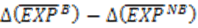 AnualProChile, Banco Central de Chile, Servicio Nacional de Aduanas, SIICrecimiento del número de mercados de destino (diferencia entre empresas beneficiarias y no beneficiarias)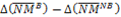 AnualProChile, Banco Central de Chile, Servicio Nacional de Aduanas, SIICrecimiento del número de empleados (diferencia entre empresas beneficiarias y no beneficiarias)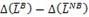 AnualINE, Banco Central de Chile, SIIIndicadorFórmulaFrecuencia de mediciónFuente de verificaciónCambio en la probabilidad de que una firma multinacional opere en Chile (diferencia entre multinacionales asistidas y no asistidas)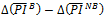 AnualWorldBase, Banco Central de Chile,  InvestChile.Crecimiento del valor de la inversión realizada por multinacionales en Chile (diferencia entre multinacionales asistidas y no asistidas)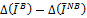 AnualWorldBase, Banco Central de Chile,  InvestChile.Principales actividades de evaluaciónPrincipales actividades de evaluaciónAño 1Año 1Año 1Año 1Año 2Año 2Año 2Año 2Año 3Año 3Año 3Año 3Año 4Año 4Año 4Año 4ResponsableCosto (US$)Principales actividades de evaluaciónPrincipales actividades de evaluación1234123412341234BID/UEPComponentes de promoción comercial y de capacitaciónComponentes de promoción comercial y de capacitaciónComponentes de promoción comercial y de capacitaciónComponentes de promoción comercial y de capacitaciónComponentes de promoción comercial y de capacitaciónComponentes de promoción comercial y de capacitaciónComponentes de promoción comercial y de capacitaciónComponentes de promoción comercial y de capacitaciónComponentes de promoción comercial y de capacitaciónComponentes de promoción comercial y de capacitaciónComponentes de promoción comercial y de capacitaciónComponentes de promoción comercial y de capacitaciónComponentes de promoción comercial y de capacitaciónComponentes de promoción comercial y de capacitaciónComponentes de promoción comercial y de capacitaciónComponentes de promoción comercial y de capacitaciónComponentes de promoción comercial y de capacitaciónComponentes de promoción comercial y de capacitaciónComponentes de promoción comercial y de capacitación$30.000DID y Matching diferencias en diferencias (MDID)DID y Matching diferencias en diferencias (MDID)XBID/UEP$30.000Componente de promoción de inversionesComponente de promoción de inversionesComponente de promoción de inversionesComponente de promoción de inversionesComponente de promoción de inversionesComponente de promoción de inversionesComponente de promoción de inversionesComponente de promoción de inversionesComponente de promoción de inversionesComponente de promoción de inversionesComponente de promoción de inversionesComponente de promoción de inversionesComponente de promoción de inversionesComponente de promoción de inversionesComponente de promoción de inversionesComponente de promoción de inversionesComponente de promoción de inversionesComponente de promoción de inversionesComponente de promoción de inversiones$30.000DID y Matching diferencias en diferencias (MDID)DID y Matching diferencias en diferencias (MDID)XBID/UEP$30.000                                                                 Elaboración de Bases de Datos                                                                 Elaboración de Bases de Datos                                                                 Elaboración de Bases de Datos                                                                 Elaboración de Bases de Datos                                                                 Elaboración de Bases de Datos                                                                 Elaboración de Bases de Datos                                                                 Elaboración de Bases de Datos                                                                 Elaboración de Bases de Datos                                                                 Elaboración de Bases de Datos                                                                 Elaboración de Bases de Datos                                                                 Elaboración de Bases de Datos                                                                 Elaboración de Bases de Datos                                                                 Elaboración de Bases de Datos                                                                 Elaboración de Bases de Datos                                                                 Elaboración de Bases de Datos                                                                 Elaboración de Bases de Datos                                                                 Elaboración de Bases de Datos                                                                 Elaboración de Bases de Datos                                                                 Elaboración de Bases de Datos                                                                 Elaboración de Bases de DatosEstudio de consistencia de la Base de DatosEstudio de consistencia de la Base de DatosXXXXBID/UEP$5.000Relevamiento de información sistematizadaRelevamiento de información sistematizadaXXXXXXXXXXXXXXXXBID/UEP$5.000Costo Total:Costo Total:Costo Total:Costo Total:Costo Total:Costo Total:Costo Total:Costo Total:Costo Total:Costo Total:Costo Total:Costo Total:Costo Total:Costo Total:Costo Total:Costo Total:Costo Total:$35.000$35.000